В Международном детском центре «Артек» завершилась смена, давшая старт Году педагога и наставника9 марта 2023 годаГрандиозным музыкальным спектаклем «Книжный клуб», прославляющим педагога и наставника, в Международном детском центре «Артек» завершилась вторая смена 2023 года «Загадки книжных переплетов», давшая старт Году педагога и наставника. На торжественной церемонии более двух тысяч детей из разных регионов РФ приветствовали особую гостью – учителя истории с сорокалетним стажем, блокадницу, участницу проекта «Память народа: во имя мира», приуроченного к 80-летию прорыва блокады Ленинграда, артековку 1950 года Ольгу Анатольевну Лаврентьеву.Традиционная «Встреча перед расставанием» собрала артековцев на «Артек-Арене», где развернулось яркое, масштабное действо – музыкальный спектакль «Книжный клуб». Юные зрители окунулись в историю про школу, уроки, учителей и учеников. Они увидели, как важно не просто учить, а вдохновлять. Сюжет был наполнен отрывками из произведений и цитатами великих писателей: Федора Достоевского, Льва Толстого, Александра Пушкина, Николая Гоголя, Александра Грибоедова и других литераторов. Главный герой спектакля – учитель, он не только делится с детьми знаниями, но и открывает для них новый мир – мир литературы. Артековская смена была наполнена яркими событиями, которые останутся в памяти ее участников на всю жизнь, одним из них стало открытие Года педагога и наставника. Торжественная церемония состоялась в день двухсотлетия со дня рождения Константина Ушинского.  К значимому для страны событию также приурочили грандиозную акцию – более тысячи артековцев и вожатых выстроили «живую» картину размером 1800 квадратных метров, на которой изображены 2023 год и символ Года педагога и наставника – пеликан. И свой прощальный вечер юные и взрослые артековцы посвятили всем педагогам – профессионалам своего дела, которые говорят с детьми на одном языке, с интересом относятся к увлечениям школьников, учат их высказывать собственное мнение, пробуждают в них веру, надежду и любовь.Громкими аплодисментами воспитанники «Артека» приветствовали блокадницу Ольгу Анатольевну Лаврентьеву – участницу просветительского тура «Память народа: во имя мира», который проходит по всей стране и призван напомнить потомкам о трагических событиях Великой Отечественной войны – блокаде Ленинграда. По словам гостьи, только через личное общение можно донести до подрастающего поколения правду о блокадном Ленинграде, мужестве и подвиге народа. Всем артековцам Ольга Анатольевна привезла от жителей города-героя большой привет: «Город 900 дней и 900 ночей находился в окружении фашистов. Но он выстоял и победил! В числе тех, кто находился в это время в городе, была и я. Мне, когда началась блокада, было всего пять лет. Нас, детей, очень берегли. И именно педагогам мы сегодня обязаны тем, что выжили и стали достойными людьми нашей страны». В «Артеке» Ольга Анатольевна была в 1950 году, ровно 73 года назад. «Тогда было три лагеря и наш лагерь № 2. Мы пели тогда: «Наш «Артек», наш «Артек»! Не забыть тебя вовек!» Это и предопределило мою дальнейшую судьбу. В 18 лет, закончив педагогическое училище в Ленинграде, я стала учительницей 1Г класса 321 Ленинградской школы. А затем был педагогический институт имени Герцена, исторический факультет. И дальше вся моя жизнь связана с историей нашей великой страны. Я побывала во многих городах и хочу, чтобы и вы, как можно больше узнавали о жизни народов нашей многонациональный Родины. Дерзайте, учитесь! Артековец сегодня – артековец всегда!» – пожелала гостья детского центра. 2 смена подарила школьникам много удивительных встреч с разными людьми, которые стали для них примером, сделали их сильнее, оставили множество эмоций. В числе таких гостей делегат Первого съезда Российского движения детей и молодёжи «Движение Первых» от Республики Крым, председатель Ялтинского местного отделения РДШ, руководитель регионального медиацентра РДДМ Республики Крым, победитель конкурса соавторов российского движения детей и молодежи Дмитрий Бурдаков. «Очень почётно быть здесь, рассказывать вам о российском движении детей и молодёжи «Движение Первых» и быть причастным к движению, тем более в год, когда оно активно открывается по всей стране, во всех наших регионах. Практически в каждой школе, я думаю, скоро появятся первичные отделения. Помните, что не только вы, дети, можете стать членами движения детей и молодёжи. Ваши родители, ваши педагоги, наставники – все имеют право оказаться в «Движении Первых» и быть первыми. Я вам желаю идти вперёд дерзать, творить, вершить судьбу нашей страны так, как этого хотите именно вы», – обратился к артековцам Дмитрий Бурдаков. По традиции, на церемонии закрытия смены поздравили лучших представителей каждого лагеря с вручением главной артековской награды. По итогам 2 смены 2023 года за высокие личные достижения, успешное участие в программах лагеря, уважение сверстников и артековского сообщества знаком общественного признания «Звезда Артека» награждены: Елена Малиновская, г. Магнитогорск, Челябинская область (д/л «Кипарисный»);  Ирина Казакова, г. Коломна, Московская область (д/л «Лазурный»);  Анастасия Сонина, г. Брянск, Брянская область (д/л «Речной»); Нозанин Усманова, г. Калининград, Калининградская область (д/л «Морской»); Дмитрий Чекмарев, пос. Ува, Удмуртская Республика (д/л «Хрустальный);Даниил Капитонов, г. Ростов-на-Дону, Ростовская область (д/л «Янтарный»).«Путевку получила за участие в проведении и реализации городских, федеральных мероприятий, а также во всех направлениях волонтерства. Стала победителем конкурса «Звезда Артека» благодаря вере в меня моего отряда и всего лагеря. На этапе видеовизитки я сочинила и исполнила песню про свои жизненные успехи, а на мастер-классе играла на гитаре и пела. Я показала, как благодаря музыке можно за три минуты создать душевную атмосферу и почувствовать единство отряда. Из личных качеств, которые мне помогли, я могу выделить абсолютную уверенность в себе, спокойствие и удовлетворенность от своей работы на каждом этапе конкурса. За эту смену я научилась получать удовольствие от каждого прожитого здесь дня, гореть любимым делом и находить язык с абсолютно разными людьми», – делится Нозанин Усманова из Калининграда. В рамках реализации проекта «Педагогическое наследие России» артековцы познакомились с деятельностью основоположника научной педагогики в России Константина Дмитриевича Ушинского. К 200-летию выдающегося реформатора системы образования провели киноклуб «Диалог с классиком. К.Д. Ушинский»; литературный дилижанс «К.Д. Ушинский – педагог, ученый, литератор»; презентацию медиапроектов «Ценность педагогического наследия К.Д. Ушинского».В течение трёх недель для ребят была реализована программа, направленная на развитие читательской культуры. Основным событием тематической смены стал Литературный марафон «Читающая страна». Участники марафона писали стихи и издавали сборник лучших собственных произведений; готовили аннотации к любимым книгам и устраивали выставки в МИК-локациях артековской школы; принимали участие в литературных встречах и конкурсе фоторабот в жанре буклук «Книжный натюрморт»; проводили диалог о смыслах литературного наследия в жизни человека с учителями литературы. Завершили творческое событие литературная гостиная «Весна. Поэзия. Музыка» и Фестиваль творческих исследовательских проектов «Учитель на страницах книг».В событиях смены нашли отражение такие ценности, как патриотизм и историческая память. В День защитника Отечества в детском центре прошел тематический день «Служи Отечеству». Артековцы стали участниками военно-спортивной игры «Зарница» и посетили «Уроки мужества» с участниками СВО, а на кулинарном мастер-классе испекли пряники в форме звезды для отправки бойцам в зону СВО. Также артековцы совершили экскурсионную поездку к Мемориалу жертвам фашистской оккупации Крыма 1941-1944 годов «Концлагерь «Красный».В течение смены специалисты «Института современного искусства» провели мастер-классы по актерскому мастерству, хореографии, вокалу, дизайну, эстрадно-джазовому вокалу. А Московский государственный лингвистический университет реализовал тематическую программу «Мифологические фэнтези народов мира. Современная сказка», которая дала возможность изучить элементы общенациональной культуры, способствовала включению учащихся в процесс общения и сотворчества. Еще один партнерский проект – «Леса России»: специалисты Санкт-Петербургского государственного лесотехнического университета имени С.М. Кирова провели занятия, направленные на распространение знаний о лесе, ландшафтном дизайне и повышение экологической культуры среди молодого поколения.Образовательная программа смены позволила каждому школьнику научиться новому, вдохновиться на новые дела и свершения, найти новых друзей и раскрыть свои способности.На «Встрече перед расставанием» по доброй артековской традиции в знак дружбы мальчики подарили девочкам розы. Попрощавшись со своим отрядом и детским центром, участники смены увезли из «Артека» адреса новых друзей, новые знания и незабываемые эмоции.«За эту смену я научился не расстраиваться из-за пустяков, идти только вперед. Научился дружить и проживать каждый момент своей жизни с дорогими мне людьми. Я был в профильном морском отряде, где познакомился с основами морского дела, научился не сдаваться и идти до конца, принимать проигрыш или победу с достоинством, быть опорой и поддержкой для каждого, кто в этом нуждается. Вся смена получилась очень насыщенной, каждое событие было по-своему интересным. Чем «Артек» для меня стал за эту смену? Я могу сказать только три особо важных слова: атмосфера, друзья и море. Артековцам я хочу пожелать никогда не сдаваться и идти к своей цели во чтобы то ни стало. А тем, кто только хочет побывать в «Артеке», хочу пожелать провести смену так, чтобы она вам запомнилась на всю жизнь», - говорит Дмитрий Чекмарев, пос. Ува, Удмуртская Республика.СправочноМеры безопасностиМДЦ «Артек» является особо охраняемым объектом. В целях безопасности и антитеррористической защищенности в МДЦ «Артек» обеспечивается круглосуточное дежурство силовых структур внутри периметра и за его пределами. Территория «Артека» находится под охраной сотрудников Росгвардии, подразделения ОВО по городскому округу Ялта, также на регулярной основе детские лагеря патрулируются штатными сотрудниками контрольно-пропускного отдела центра. В дни заезда и во время пребывания детей безопасности уделяется особое внимание. В пунктах прибытия и отправки (железнодорожный вокзал, автовокзал) организован полный комплекс мер по безопасности. Охрана общественного порядка на железнодорожном вокзале осуществляется сотрудниками транспортной полиции Крымского линейного управления МВД России на транспорте, а также сотрудниками транспортной безопасности. ГИБДД МВД России по Республике Крым обеспечивает сопровождение организованных групп детей в пути следования от эвакобазы в Симферополе до МДЦ «Артек».Также для безопасности детей в пунктах отправки и прибытия (железнодорожный вокзал, автовокзал) организован «Зеленый коридор». Продолжает действовать четырехпороговый входной медицинский контроль за состоянием здоровья каждого ребенка: в местах прибытия, в медицинском пункте базы-гостиницы «Артека» в Симферополе, по прибытии в детский лагерь и в медпунктах лагерей после распределения в отряды. Для усиления контроля за состоянием здоровья на заезде привлекается врач-инфекционист.Как получить путевку в «Артек»Путевки в Международный детский центр «Артек» выделяются в качестве поощрения за достижения ребенка в учебе, творчестве, спорте и общественной деятельности. Предоставляются на бесплатной основе по квотам, выделяемым всем субъектам Российской Федерации, а также тематическим партнерам детского центра.С 2017 года распределение путевок в Артек происходит исключительно посредством автоматизированной информационной системы «Путевка».С 2023 года работает новая автоматизированная информационная систем «Артек». Всего в системе зарегистрировано более 647 тысяч детей со всей России.В МДЦ «Артек» зачисляются дети, обучающиеся в 5-11 классах, которым до окончания смены, на которую они направлены, не исполнилось 18 лет. В летний период (с июня по август) МДЦ «Артек» зачисляет на обучение детей с 8 полных лет до 17 лет включительно.Для получения путевки ребенку необходимо выполнить три шага: Пройти регистрацию на сайте артек.дети и заполнить профиль.Прикрепить достижения (грамоты, сертификаты, благодарственные письма и т.п.), полученные за последние 3 года.Подать заявку на планируемую смену, выбрав направление квоты: региональная (за счет средств федерального бюджета) или тематическая (за счет средств федерального бюджета).Рейтинг заявки в АИС «Артек» формируется в зависимости от количества достижений (максимальное количество - 10 наград и 10 прочих достижений), уровня проведения мероприятия (муниципальный, региональный, межрегиональный, всероссийский, международный) и коэффициента территориальной принадлежности (областной центр, город, поселок, деревня). На каждую смену «проходной балл» по квоте каждого региона Российской Федерации различный и зависит от рейтинга достижений кандидатов, претендующих на получение путевки в Центр.Распределение путевок в АИС «Артек» по квоте региона Российской Федерации в рамках выделенной квоты на определенную смену проходит автоматически с учетом наивысшего рейтинга заявки, гендерного признака, а в учебный период – с учетом класса обучения ребенка.Распределение путевок в АИС «Артек» по квоте тематического партнера в рамках выделенной квоты на определенную смену проходит в соответствии с положением о конкурсной процедуре отбора детей каждого тематического партнера Центра.Таким образом, обеспечиваются равные возможности для всех детей претендовать на получение путевки в Центр независимо от количества проводимых в регионе конкурсов, социального статуса родителей или других показателей в соответствии с региональной образовательной политикой.Контакты для СМИКонтакты для СМИОфициальные ресурсы МДЦ «Артек»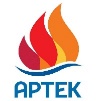 +7 978 734 0444 press@artek.orgОФИЦИАЛЬНЫЙ САЙТ АРТЕКАФОТОБАНК АРТЕКАТЕЛЕГРАММРУТУБ  ВКОНТАКТЕ